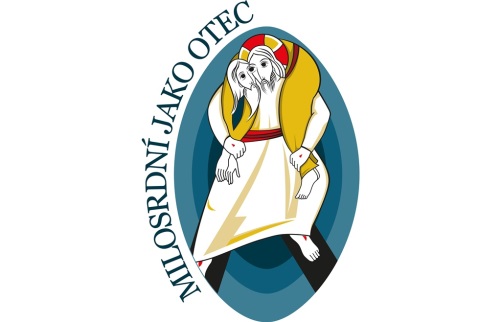 Plan pielgrzymki Drogą św. Jakuba do Santiago de Compostela na terenie Republiki CzeskiejBrno – Třebíč –Kostelní Vydří  – Český Krumlov2-10 lipca 2015 r.Dzień Początek trasy Początek trasyKoniec trasyKoniec trasyKoniec trasykmSuma kilometrówszlakszlakI 2.07.Brno (ul. Obřanská)Brno (ul. Obřanská)RadosticeRadosticeRadostice2323Bramy Miłosierdzia: Katedra oraz kościół św. Józefa (cerkiew) w Brnie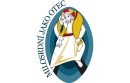 Bramy Miłosierdzia: Katedra oraz kościół św. Józefa (cerkiew) w BrnieBramy Miłosierdzia: Katedra oraz kościół św. Józefa (cerkiew) w BrnieBramy Miłosierdzia: Katedra oraz kościół św. Józefa (cerkiew) w BrnieBramy Miłosierdzia: Katedra oraz kościół św. Józefa (cerkiew) w BrnieBramy Miłosierdzia: Katedra oraz kościół św. Józefa (cerkiew) w BrnieBramy Miłosierdzia: Katedra oraz kościół św. Józefa (cerkiew) w BrnieBramy Miłosierdzia: Katedra oraz kościół św. Józefa (cerkiew) w BrnieBramy Miłosierdzia: Katedra oraz kościół św. Józefa (cerkiew) w BrnieBramy Miłosierdzia: Katedra oraz kościół św. Józefa (cerkiew) w Brnie23 km23 km23 km23 km23 km23 km23 km23 km23 km23 kmII3.07.RadosticeRadosticeRadostice, zastávka ČDRadostice, zastávka ČDRadostice, zastávka ČD 1IIRadostice, zastávka ČDRadostice, zastávka ČDIvančiceIvančiceIvančice 10IIIvančiceIvančiceŘeznoviceŘeznoviceŘeznovice 6IIŘeznoviceŘeznovicePod TemplštejnemPod TemplštejnemPod Templštejnem 6,5 Reznovice - Mohelenský mlýn   12 km Reznovice - Mohelenský mlýn   12 kmIIPod TemplštejnemPod TemplštejnemMohelenský mlýnMohelenský mlýnMohelenský mlýn 75329 km29 km29 km29 km29 km29 km29 km29 km29 km29 kmIII 4.07.Mohelenský mlýnMohelenský mlýnRabštejnRabštejnRabštejn 4,5 Mohelenský mlýn- Hartvíkovice 14 km Mohelenský mlýn- Hartvíkovice 14 kmIIIRabštejnRabštejnDalešická přehradaDalešická přehradaDalešická přehrada 4,5 Hartvíkovice-Cimer-Vladislav 13 km Hartvíkovice-Cimer-Vladislav 13 kmIIIDalešická přehradaDalešická přehradaHartvíkoviceHartvíkoviceHartvíkovice 9,5IIIHartvíkoviceHartvíkoviceČíměřČíměřČíměř 14,5IIIČíměřČíměřVladislavVladislavVladislav 1,58027 km27 km27 km27 km27 km27 km27 km27 km27 km27 kmIV5.07. IVVladislavVladislavTřebíčTřebíčTřebíč 8,5IVIVTřebíčTřebíčPadrtův Mlýn 5,5 5,5IVIVPadrtův MlýnPadrtův MlýnKrahulov, zastávka ČD 2 2IVIVKrahulov, zastávka ČDKrahulov, zastávka ČDRokytnice nad Rokytnou 6,5 6,5Rokytnice nad RokytnouRokytnice nad RokytnouŘimov2210510525 km25 km25 km25 km25 km25 km25 km25 km25 km25 kmV6.07.V6.07.ŘimovŘimovKostelní Vydří 31 31136136 Řimov-Zeletava-Hrisice 18 km - Kostelní Vydří 7 km- Dacice 4 km 29 km29 km29 km29 km29 km29 km29 km29 km29 km29 kmVI7.07.VI7.07.Kostelní VydříKostelní VydříNová Bystřice165165Dacice- Nová Bystřice  29 kmBrama Miłosierdzia: Kostelní Vydří 29 kmBrama Miłosierdzia: Kostelní Vydří 29 kmBrama Miłosierdzia: Kostelní Vydří 29 kmBrama Miłosierdzia: Kostelní Vydří 29 kmBrama Miłosierdzia: Kostelní Vydří 29 kmBrama Miłosierdzia: Kostelní Vydří 29 kmBrama Miłosierdzia: Kostelní Vydří 29 kmBrama Miłosierdzia: Kostelní Vydří 29 kmBrama Miłosierdzia: Kostelní Vydří 29 kmBrama Miłosierdzia: Kostelní Vydří 29 kmVII8.07.VII8.07.Nová BystřiceNová BystřiceStříbřec1919StříbřecStříbřecTřeboň 10 10 194 19429 km29 km29 km29 km29 km29 km29 km29 km29 km29 kmVIII9.07.VIII9.07.TřeboňTřeboňMladošovice 11 11 Třeboň- Ostrolovský Újezd- ŘímovVIIIVIIIMladošoviceMladošoviceBorovany 9,5 9,5VIIIVIIIBorovanyBorovanyTrocnov 3,5 3,5VIIIVIIITrocnovTrocnovOstrolovský Újezd 1,5 1,5VIIIVIIIOstrolovský ÚjezdOstrolovský ÚjezdU Mareše 9,5 9,5VIIIVIIIU MarešeU MarešeŘímov 4 4224,5224,5Propozycja, aby w tym dniu podjechać busem do Dobrá Voda u Nových Hradů i tam uczestniczyć we Mszy św. Brama Miłosierdzia: Dobrá Voda u Nových Hradů 30,5 kmPropozycja, aby w tym dniu podjechać busem do Dobrá Voda u Nových Hradů i tam uczestniczyć we Mszy św. Brama Miłosierdzia: Dobrá Voda u Nových Hradů 30,5 kmPropozycja, aby w tym dniu podjechać busem do Dobrá Voda u Nových Hradů i tam uczestniczyć we Mszy św. Brama Miłosierdzia: Dobrá Voda u Nových Hradů 30,5 kmPropozycja, aby w tym dniu podjechać busem do Dobrá Voda u Nových Hradů i tam uczestniczyć we Mszy św. Brama Miłosierdzia: Dobrá Voda u Nových Hradů 30,5 kmPropozycja, aby w tym dniu podjechać busem do Dobrá Voda u Nových Hradů i tam uczestniczyć we Mszy św. Brama Miłosierdzia: Dobrá Voda u Nových Hradů 30,5 kmPropozycja, aby w tym dniu podjechać busem do Dobrá Voda u Nových Hradů i tam uczestniczyć we Mszy św. Brama Miłosierdzia: Dobrá Voda u Nových Hradů 30,5 kmPropozycja, aby w tym dniu podjechać busem do Dobrá Voda u Nových Hradů i tam uczestniczyć we Mszy św. Brama Miłosierdzia: Dobrá Voda u Nových Hradů 30,5 kmPropozycja, aby w tym dniu podjechać busem do Dobrá Voda u Nových Hradů i tam uczestniczyć we Mszy św. Brama Miłosierdzia: Dobrá Voda u Nových Hradů 30,5 kmPropozycja, aby w tym dniu podjechać busem do Dobrá Voda u Nových Hradů i tam uczestniczyć we Mszy św. Brama Miłosierdzia: Dobrá Voda u Nových Hradů 30,5 kmPropozycja, aby w tym dniu podjechać busem do Dobrá Voda u Nových Hradů i tam uczestniczyć we Mszy św. Brama Miłosierdzia: Dobrá Voda u Nových Hradů 30,5 kmIX10.07.IX10.07.ŘímovŘímovPořešín 11,5 11,5250,5 km250,5 km Římov- Český Krumlov /nie przez Pořešín/: -26 km /szlak turyst./ -18 km częściowo szlakami rowerowymi i drogą /przez Velesin ewent. nocleg/- 15 km drogąIXIXPořešínPořešínKaplice nádraží 3,5 3,5IXIXKaplice nádražíKaplice nádražíPřídolí 9,5 9,5 Przez  Pořešín jest 33 km – bardzo okrężna drogaIXIXPřídolíPřídolíČeský Krumlov 5,5 5,5km w zależności od wybranej wersji drogikm w zależności od wybranej wersji drogikm w zależności od wybranej wersji drogikm w zależności od wybranej wersji drogikm w zależności od wybranej wersji drogikm w zależności od wybranej wersji drogikm w zależności od wybranej wersji drogikm w zależności od wybranej wersji drogikm w zależności od wybranej wersji drogikm w zależności od wybranej wersji drogi